TAAK 6 - Onvoorbereide toespraakGRAAD 12 EATNaam: _____________________			Graad: ___________Datum van inhandiging: _____________________Kwartaal:	...........Onderwerpe:Jy sal waarskynlik volgende jaar verder studeer of begin werk.  Vertel die klas van jou toekomsplanne en –drome.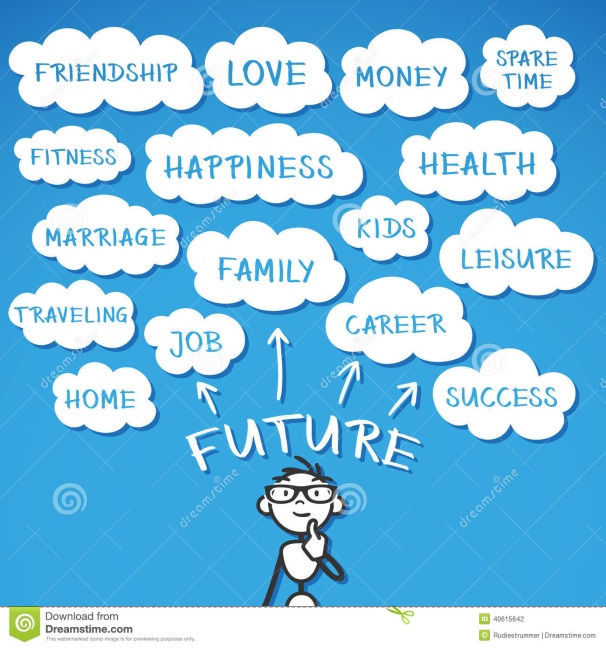 Uitsprake op Facebook en ander sosiale media MOET/MOET nie gereguleer word nie.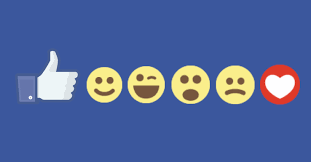 Jy  het al baie gehoor van generasie gapings.  Vertel vir die klas hoe die generasie gaping veroorsaak dat jy en jou ouers nie oor die weg kom nie.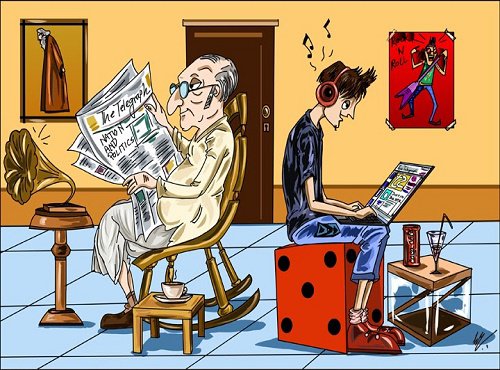   Mondeling: Onvoorbereide Toespraak  Mondeling: Onvoorbereide ToespraakDefinisieDie doel van praatonderrig is om leerders te leer om duidelik, vlot, samehangend, met vertroue en gepas te praatDoelVerskeie: Om in te lig / om te oortuig / om standpunt en opinie te deel en te regverdigOpdragBerei ’n toespraak van 2 tot 3 minute oor EEN van die onderwerpe voor: Kenmerke en KonvensiesGebruik toon, stemprojeksies, tempo, oogkontak, liggaamshouding en gebare.Toon bewustheid van teikengrope en maak kontak met die gehoor.Gebruik gepaste en doeltreffende woordeskat en taalstrukture.Gebruik doeltreffende inleiding en slot. TydsduurLeerders word in groepe gedeel.Elke leerder kry 30 minute om voor te berei, en 2-3 minute om te praat.Leerders ontvang hul onderwerpe in 3 minuut intervalle.Beplanning, navorsing en organiseringGebruik toon, stemprojeksies, tempo, oogkontak, liggaamshouding en gebare.Toon bewustheid van teikengrope en maak kontak met die gehoor.Gebruik gepaste en doeltreffende woordeskat en taalstrukture.Gebruik doeltreffende inleiding en slot.*Jou beplanning/toespraak moet as bewys aangeheg word.AssesseringNasionale Rubriek (aangeheg)Totaal20 punte